19.05.2020r. wtorekDzień dobry!	Czy znacie piramidę, która przekazuje nam informacje dotyczące zasad zdrowego odżywiania się i stylu życia? 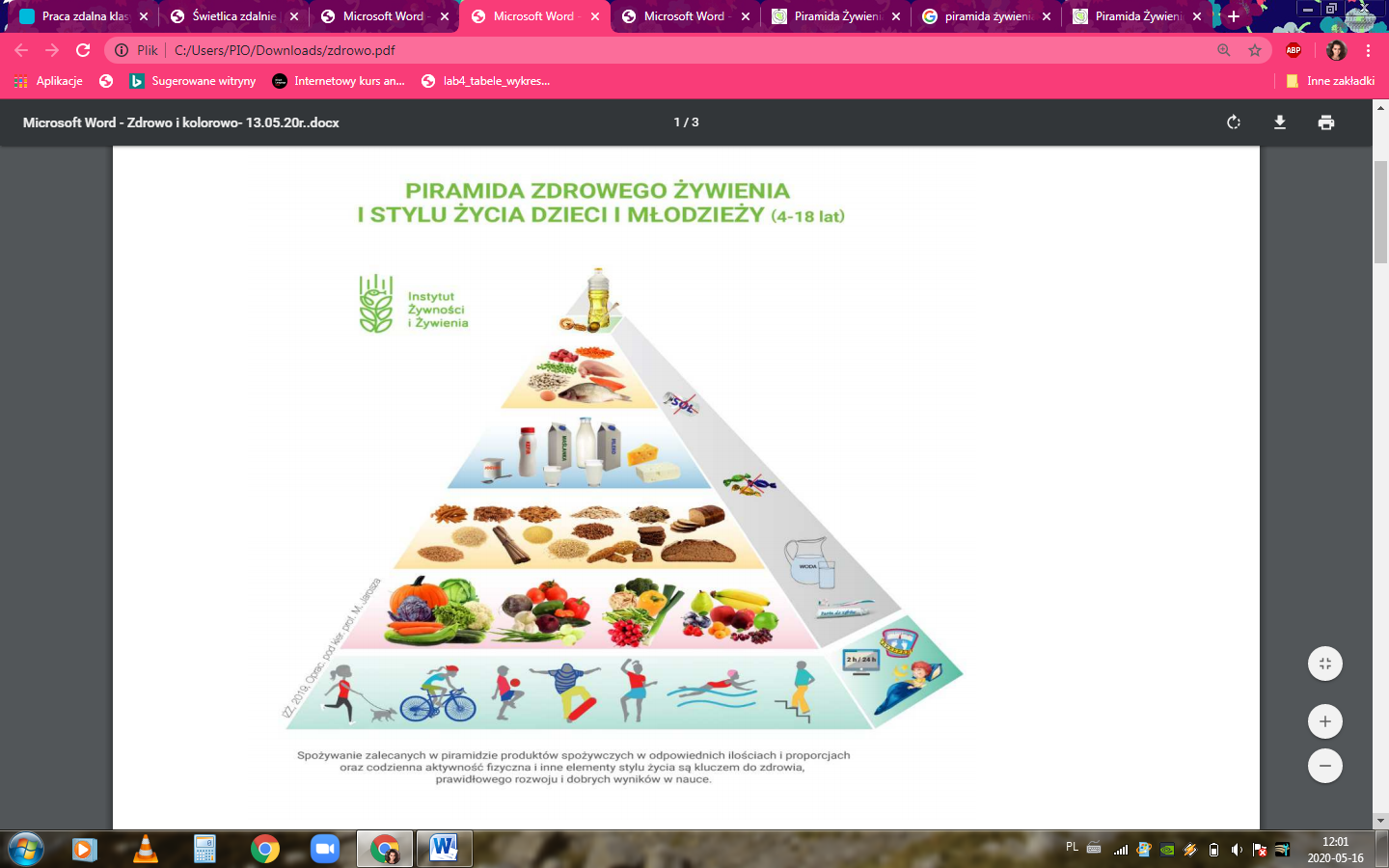 Piramida Żywienia Dzieci i Młodzieży to graficzny opis różnych grup produktów spożywczych, przedstawiony w odpowiednich proporcjach, niezbędnych w codziennej diecie każdego człowieka. Zachęcamy Was do komponowania zdrowych posiłków zgodnie
z Piramidą Żywienia. Jeśli chcecie się nimi pochwalić, zróbcie zdjęcie swojego ulubionego, zdrowego posiłku. Będziemy czekać na Wasze zdjęcia pod adresem: swietlica@ssp72.pl Więcej informacji o piramidzie znajdziecie w linku:https://www.youtube.com/watch?v=Pq4c3vb4Ej4Jak widzicie u podstawy piramidy znajduje się aktywność fizyczna. Wynika z tego, że oprócz właściwego odżywiania, do zachowania zdrowia, potrzebny jest codzienny, systematyczny ruch.Naszą dzisiejszą propozycją aktywności ruchowej dla Was jest zumba przy utworze: „Quedate en casa”- z trenerką z naszej Szkoły p. Karoliną Berezowską:https://www.youtube.com/watch?v=dhWq8Yty1V0Pozdrawiamy Was serdecznie!  😊😊😊Zespół nauczycieli świetlicy szkolnej